    桃園市進出口商業同業公會 函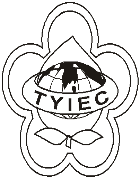          Taoyuan Importers & Exporters Chamber of Commerce桃園市桃園區中正路1249號5樓之4           TEL:886-3-316-4346   886-3-325-3781   FAX:886-3-355-9651ie325@ms19.hinet.net     www.taoyuanproduct.org受 文 者：各相關會員發文日期：中華民國111年5月24日發文字號：桃貿安字第111057號附    件： 主    旨：「包裝蜂蜜及其糖漿類產品標示規定」，業經衛生福利部於中華民國111年5月11日以衛授食字第1111300822號公告訂定發布，並自112年7月1日生效，敬請查照。說    明:一、依據衛生福利部111年5月11日衛授食字             第1111300826號函辦理。         二、旨揭「包裝蜂蜜及其糖漿類產品標示規定」，            訂定草案，業經衛生福利部於中華民國110            年8月24日以衛授食字第1101301088號公            告於行政院公報，踐行法規預告程序。            三、旨揭公告請至行政院公報資訊網、該部網站            「衛生福利法規檢索系統」下「最新動態」             網頁或該部食品藥物管理署網站「公告資             訊」下「本署公告」網頁自行下載。 理事長  莊 堯 安